Instructions on the use of this document:1) Use, and complete, this document on a laptop computer while the work is proceeding. When operating in a cleanroom, use a cleanroom compatible laptop. This procedure must be available at all times during the alignment process. In addition, all of the applicable documents must also be available for reference during the procedure from the laptop computer.2) Use this alignment procedure as a check list for preparation and during the alignment; As each step is completed, enter the name of the person completing the work (or approving or checking the step), as well as the date and any comments or notes. In particular, note any discrepancies or deviations and augment with any missing definition. ALL NOTES MUST BE RECORDED IN THE COMPLETED VERSION OF THIS DOCUMENT (NOT IN OTHER NOTEBOOKS OR FILES). If the additional notes are too cumbersome to include within the body of this completed procedure, then electronically attach them to the completed procedure.3) Once completed, file the document in the LIGO Document Control Center (DCC) as the next highest version of the procedure and add a note that this is a completed/finished procedure.4) File any significant notes or data from the completed procedure in the electronic logbook (such as any deviations); as a minimum note in the electronic logbook that the alignment was completed in accordance with this procedure (cite document number and revision).Contents1	SCOPE	32	APPLICABLE DOCUMENTS	33	COORDINATE SYSTEMS/REFERENCES	44	PREREQUISITES	45	REQUIRED EQUIPMENT LIST	46	CHAMBER ALIGNMENT PROCEDURE	56.1	Chamber set-up	86.1.1	Level table LHAM2	86.1.2	Level table LHAM3	86.1.3	Set LHAM2 and LHAM3 Table Positions	96.1.4	Approximately align the Suspension Structures with the templates.	106.2	PRM	106.2.1	Setup the PRM Retro-reflector Assembly	106.2.2	Set Total Station into position for PRM X, Y, Z positioning	116.2.3	Align the PRM longitudinal position	116.2.4	Align the PRM vertical position	126.2.5	Align the PRM horizontal position	136.2.6	Set Total Station into position for PRM pitch/yaw alignment	146.2.7	Set up PLX Lateral Transfer Periscope	146.2.8	Align the PRM in Yaw	146.2.9	Set PRM pitch	156.2.10	Iterate/re-Check	156.3	PR2	166.3.1	Setup the PR2 Retro-reflector Assembly	166.3.2	Set Total Station into position for PR2 X, Y, Z positioning	176.3.3	Align the PR2 longitudinal position	176.3.4	Align the PR2 vertical position	186.3.5	Align the PR2 horizontal position	186.3.6	Set Total Station into position for PR2 pitch/yaw alignment	196.3.7	Set up PLX Lateral Transfer Retro-Reflector	196.3.8	Align the PR2 in Yaw	206.3.9	Set PR2 pitch	206.3.10	Iterate/re-Check	216.4	PR3	216.4.1	Setup the PR3 Retro-reflector Assembly	216.4.2	Set Total Station into position for PR3 X, Y, Z positioning	226.4.3	Align the PR3 longitudinal position	226.4.4	Align the PR3 vertical position	236.4.5	Align the PR3 horizontal position	246.4.6	Set Total Station into position for PR3 pitch/yaw alignment	246.4.7	Set up PLX Lateral Transfer Retro-Reflector	256.4.8	Align the PR3 in Yaw	256.4.9	Set PR3 pitch	256.4.10	Iterate/re-Check	266.5	Power Recycling Cavity Alignment.	276.5.1	Set Total Station into position for Power Recycling Optical System	276.5.2	Set the iris assemblies.	27SCOPEThe scope of this procedure is alignment of the optical elements of the LHAM2 and LHAM3 chambers that make up the Power Recycling Cavity (PRC), which includes alignment of the following optical elements:PRM, a part of the HAM Small Triple Suspension (HSTS) assembly (D020700).PR2, a part of the HSTS assembly (D0900523).PR3, a part of the HAM Large Triple Suspension (HLTS) assembly (D070447).This procedure describes the preliminary alignment of the optical payload elements of the LHAM2 and LHAM3 chambers. These two chambers contain the Power Recycling Cavity Optics which are aligned as a set. This procedure does not cover the procedures for installing assemblies onto the HAM-ISI platforms or for balancing and leveling the HAM-ISI optics tables; these procedures are defined in separate documentation.APPLICABLE DOCUMENTSListed below are all of the applicable and referenced documents for the initial alignment procedures. This list gives the latest revisions of the documents; within the alignment steps, only the document number (and not the revision) is quoted.COORDINATE SYSTEMS/REFERENCESThe local HAM chamber coordinate system origin is the point where the horizontal, cylindrical axes of the main access portals meet.  The local HAM chamber coordinate system axes are aligned to the local gravity vector.  Z is vertical (+Z is up). X and Y are both horizontal and approximately aligned to the global coordinate axes (as defined in T980044).  The local HAM chamber coordinate system origin is nominally located 9.96 in [252.9 mm] above the HAM-ISI optics table surface for LHAM2 and LHAM3.PREREQUISITES An appropriate clean room should be installed over the chamberscompleted, approved or checked by: 
date: 
comments (optional): Remove spool piece between HAM3 and BSC2completed, approved or checked by: 
date: 
comments (optional): All payload assemblies must be acceptance tested (to the extent possible and planned) prior to integration into the cartridge assembly.completed, approved or checked by: 
date: 
comments (optional): The PRM, PR2 and PR3 suspensions must be capable of being electronically damped while on the test stand and later when in the chamber.completed, approved or checked by: 
date: 
comments (optional): Lock HAM2 and HAM3 ISIcompleted, approved or checked by: 
date: 
comments (optional): REQUIRED EQUIPMENT LISTTotal station (either a Sokkia Set2BII or a Sokkia SetX1 modified per T1100318) with tripod stand.Laser autocollimator (Newport LDS Vector and LDS1000 controller)Optical level (Sokkia B2o AutoLevel with micrometer option, or equivalent) with tripod standPrecision bubble level Mechanical locating templates for PRM suspension (D1000143), PR2 suspension (D1000144) and PR3 suspension (D1000158), cleaned to Class B per E0900047 and E960022)Precision pushers (D0902359), cleaned to Class B per E0900047 and E960022)Retro-reflector assembly (D1200125), cleaned to Class B per E0900047 and E960022)Depth GaugeHeight scalesPLX Lateral transfer retro-reflector assembly (D1200929)PLX precision periscope assembly (D1200938)Iris assemblies (D1101770, two required).CHAMBER ALIGNMENT PROCEDUREThe LHAM2 optical table assembly (D0900365) is depicted in Figure 1. The major optics assemblies integrated into the LHAM2 chamber are the Power Recycling Mirror (PRM) suspension assembly (D020700) and the Power Recycling Mirror #3 (PR3) suspension assembly (D070447). The basic alignment setup is depicted in figure 2.The LHAM3 optical table assembly (D0900520) is depicted in Figure 2. The major optics assembly integrated into the LHAM3 chamber is the Power Recycling Mirror #2 (PR2) suspension assembly (D0900523).  See E1200802 for a description of the alignment process.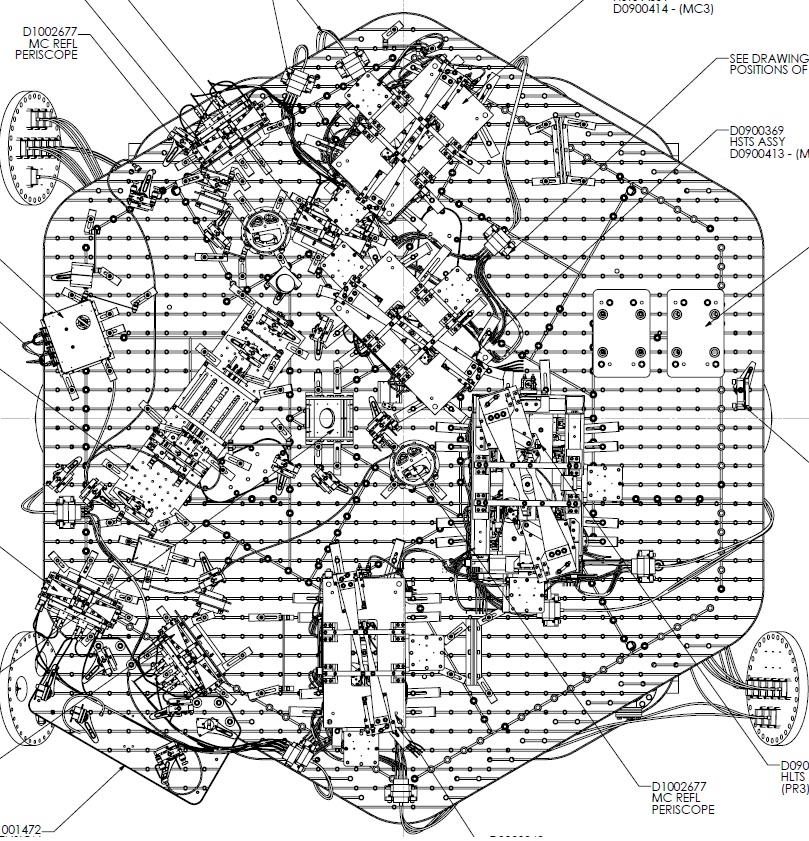 Figure : L1 HAM 2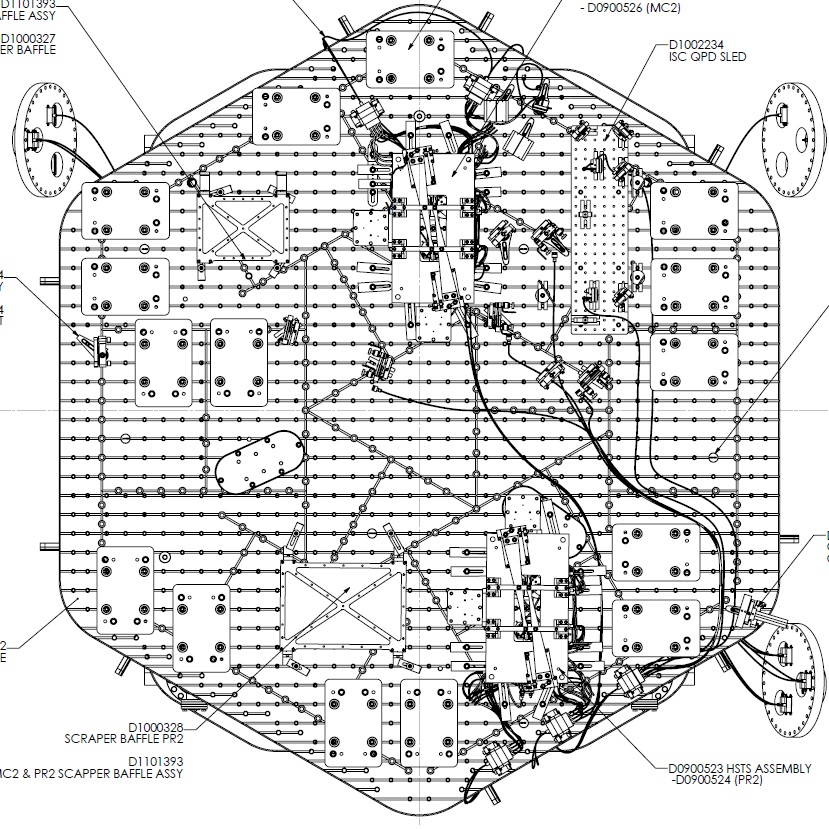 Figure : L1 HAM 3Chamber set-upLevel table LHAM2Datum: 	Local gravityEquipment: 	Optical level on tall tripod and height scales placed on the optics table.Accuracy: 	100 microrad (0.1 mm differential height)Procedure: Place height scales on the table so that they can be seen by the optical level.Record table height for LHAM2:Record table level:completed, approved or checked by: 
date: 
comments (optional): Level table LHAM3Datum: 	Local gravityEquipment: 	Optical level on tall tripod and height scales placed on the optics table.Accuracy: 	100 microrad (0.1 mm differential height)Procedure: Place height scales on the table so that they can be seen by the optical level.Record table height for LHAM3:Record table level:From J. Hanson – The table seems very level, just not very flat.  Table height error approved by C. Torrie.completed, approved or checked by: 
date: 
comments (optional): Set LHAM2 and LHAM3 Table PositionsDatum: 	Monuments AM 400, AM 401, bolt hole arrays on tablesEquipment: 	Total Station, sight gauges, retro-reflector.Accuracy: 	Longitudinal: ±1 mmLateral: ±2 mmYaw: ±400 microradiansProcedure: Set LHAM3 table positionSet up Total station along X-arm offset line adjacent to LHAM3 over monument AM 400Place sight gauges on table, one on the near side of the table, and one on the far side of the table. Sight gauges reference the hole array on the table and will be ~2 m apart.Record table longitudinal readings for LHAM3: Calculate yaw angle from longitudinal readings above: Yaw = arctan [((Long. reading1- nominal)-(Long. reading2 - nominal))/2000]If longitudinal distance and/or yaw angle is outside of the above tolerances, use HEPI to move the HAM table until it is within these tolerances Place retro-reflector on table at known location wrt table center.Using EDM on Total station, record lateral distance: If lateral distance is more than 2mm from the nominal value then use HEPI to properly position the HAM tableRepeat the above measurements until the HAM table is within all tolerancesSet LHAM2 table positionSet up Total station along X-arm offset line adjacent to LHAM2 over monument AM 401Place sight gauges on table, one on the near side of the table, and one on the far side of the table. Sight gauges reference the hole array on the table.Record table longitudinal readings for LHAM3:Calculate yaw angle from longitudinal readings above: Yaw = arctan [((Long. reading1- nominal)-(Long. reading2 - nominal))/1000]If longitudinal distance and/or yaw angle is outside of the above tolerances, use HEPI to move the HAM table until it is within these tolerancesPlace retro-reflector on table at known location wrt table center.Using EDM on Total station, record lateral distance: If lateral distance is more than 2mm from the nominal value then use HEPI to properly position the HAM tableRepeat the above measurements until the HAM table is within all tolerancesApproximately align the Suspension Structures with the templates.Datum: Bolt holes in optical table per D1101233 (LHAM2) and D1101249 (LHAM3).Equipment: Alignment templates: PRM Suspension: D1000143PR2 Suspension D1000144PR3 Suspension: D1000158Accuracy: Clearance in bolt holesProcedure: Install D1000143 template per D1101233.Install D1000144 template per  D1101249Install D1000158 template per D1101233.Install pushers (D0902359) adjacent to PRM, PR2 and PR3 structures opposite the templates.Push PRM, PR2 and PR3 structures to contact the templates.Lock down suspension structures.Remove all templates.completed, approved or checked by: 
date: 
comments (optional): PRMSetup the PRM Retro-reflector AssemblyDatum: Optical axis of the PRM as established by the total station.Equipment: HAM Triple Retro-reflector assembly, Depth Gauge Accuracy: ±1 mmProcedure: Set the retro-reflector assembly in front of the HSTS in front of the PRM HR face.N.B. If necessary for stability, use dog clamps to stabilize the retro-reflector mountUse the depth gauge to measure the offset distance from the retro-reflector assembly reference plate (square plate behind corner cube retro-reflector) to the PRM HR face.  Do this on the right and left side of the plate and average two values to get the offset distance.Take care to clean the depth gauge, especially the contact feature.  Contact the optic either on the outer perimeter of the HR face where there is no First Contact ™ film or in the interior but only on the First Contact™ film and be sure to contact very gently. 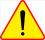 Record the offset distance (remember to add 10mm for the distance from the retro-reflector assembly reference plate to the corner cube reference plane)completed, approved or checked by: 
date: 
comments (optional): Set Total Station into position for PRM X, Y, Z positioningDatum: Monuments AM 501, L1 IAM 379, Wall mark Y-8 for height w/ attached scaleEquipment: Total station, height scaleAccuracy: Procedure:Set the total station over monument AM 501Yaw the total station to sight the scale on wall mark Y-8Adjust total station height to -96.7 mm (global coordinate system).  The total station is now at the height of the PRM.Back sight L1 IAM 379 with the total station.  Zero the total station yawYaw the total station +88° 2’ 16” to point at the PRM completed, approved or checked by: 
date: 
comments (optional): Align the PRM longitudinal positionDatum: Total station EDM, Retro-reflector and offsets to the HR face (determined in section 6.2.1)Equipment: Total station, retro-reflectorAccuracy: ±3 mmProcedure: Use total station EDM to set position to L = 18342.4 mm (remember to account for the offset distance from the retro-reflector to the optic HR face)Record position.completed, approved or checked by: 
date: 
comments (optional): Align the PRM vertical positionDatum: Optical axis as established by the total station.Equipment: total stationAccuracy: ±1.0 mm (as per T0800307)Procedure:With the Total Station at zero yaw angle, sight the bottom edge of the optic.  Record the pitch angle.Sight the top edge of the optic.  Record the pitch angle.N.B. EQ stop brackets may need to be removed in order to see the top and/or bottom edges of the optic.Calculate the Center Error Distance (formula given in table below)Note: Could not see the bottom edge of the optic due to the IO baffle in front of HAM2 blocking the line of sight.  Measured the top edge only calculated the error; see page 30 of J. Oberling’s calculation notebook for the calculation.The optic height was set during the SUS assembly and should be correct.  However, if it is out of tolerance then use the SUS procedures to adjust the test mass height until it is within the required accuracycompleted, approved or checked by: 
date: 
comments (optional): Align the PRM horizontal positionDatum: Optical axis as established by the total station.Equipment: total station, pusher assembly (D0902359).Accuracy: ±2.0 mm (as per T0800307) Procedure:With the Total Station at zero elevation angle, sight the left edge of the optic.  Record the yaw angle.Sight the right edge of the optic.  Record the yaw angle.Calculate the Center Error Distance (formula given in table below)Note: Could not see the right edge of the optic.  Measured the left edge only and calculated the error from there.  See page 30 of J. Oberling’s calculation notebook for the calculation.Use the “slider/supports” and “pusher assemblies” (D060052) to shift the lateral position of the quad structure as needed, so that the center error distance falls within the required accuracycompleted, approved or checked by: 
date: 
comments (optional): Set Total Station into position for PRM pitch/yaw alignmentDatum: Monuments AM 403, Mark on wall, Wall mark Y-19-A for height w/ attached scaleEquipment: Total station, Newport visible laser autocollimator (LAC), height scaleAccuracy: Procedure:Set the total station over monument AM 403Yaw the total station to sight the scale on wall mark Y-19-AAdjust total station height to -181.0 mm (global coordinate system).  The LAC is now at the height of the PRM.Back sight the mark surveyed on the North wall (no number) with the total station.  Zero the total station yawYaw the total station -90° 20’ 12” (total station reading of 269° 39’ 48”) and pitch it down by 55’ 50” to point at the PRM AR surface via the PLX periscopecompleted, approved or checked by: 
date: 
comments (optional): Set up PLX Lateral Transfer PeriscopeDatum: Optical Axis as established by the Total StationEquipment: PLX Periscope, Total station, Newport visible laser autocollimator (LAC)Accuracy: Procedure:Set the PLX Lateral Transfer Periscope assembly outside of the HAM2 North doorOrient the PLX such that the entrance port is on the North side of the PLX facing HAM1 and the exit port is on the South side of the PLX facing HAM2Align the PLX to the LAC beamTranslate the PLX horizontally and vertically until the beam from the LAC is centered on the entrance portYaw the PLX until the beam exits the center of the exit portRepeat until the beam enters and exits from the center of the respective ports on the PLX.  The PLX is now directing the LAC beam at the AR surface of the PRM (just inside the –y edge)completed, approved or checked by: 
date: 
comments (optional): Align the PRM in YawDatum: Optical axis as established by the total station.Equipment: Laser autocollimatorAccuracy: ±100 microradiansProcedure: Use the laser autocollimator to measure the yaw angleZero the yaw using the pusher assemblies down to ±410 microradian residual error.  Use the top blade adjusters to reduce the residual error further, using the SUS proceduresRecord residual yaw errorcompleted, approved or checked by: 
date: 
comments (optional): Set PRM pitchDatum: Optical axis as established by the total station.Equipment: Total stationAccuracy: ±100 microradiansProcedure: Use the LAC to measure the initial pitch error.If the pitch error is < 100 microradians, record the value and proceed to step 6.2.10If > 100 microradians, then adjust the upper intermediate mass pitch balance per SUS procedures until the required accuracy is met.  Record the residual errorcompleted, approved or checked by: 
date: 
comments (optional): Iterate/re-CheckDatum: Local gravity, optical axis as established by the total station.Equipment: Optical level on tall tripod, height scales, total stationAccuracy:levelness:  ±100 microrad (0.1 mm differential height)lateral position: ±2.0 mmlongitudinal position: ±3mmvertical position: ±1.0 mmyaw: ±100 microradianspitch: ±100 microradiansProcedure: Re-check LHAM2 table levelRe-check the longitudinal, lateral, and vertical position and pitch and yaw of the optic.  Correct errors as necessaryRepeat until all are within required accuracy.completed, approved or checked by: 
date: 
comments (optional): PR2Setup the PR2 Retro-reflector AssemblyDatum: Optical axis of the PR2 as established by the total station.Equipment: HAM Triple Retro-reflector assembly, Depth Gauge Accuracy: ±1 mmProcedure: Set the retro-reflector assembly in front of the HSTS in front of the PR2 AR face.N.B. If necessary for stability, use dog clamps to stabilize the retro-reflector mountUse the depth gauge to measure the offset distance from the retro-reflector assembly reference plate (square plate behind corner cube retro-reflector) to the PR2 AR face.  Do this on the right and left side of the plate and average two values to get the offset distance.Take care to clean the depth gauge, especially the contact feature.  Contact the optic either on the outer perimeter of the AR face where there is no First Contact ™ film or in the interior but only on the First Contact™ film and be sure to contact very gently. Record the offset distance (remember to add 10mm for the distance from the retro-reflector assembly reference plate to the corner cube reference plane)completed, approved or checked by: 
date: 
comments (optional): Set Total Station into position for PR2 X, Y, Z positioningDatum: Monuments AM 503, L1 IAM 379, Wall mark Y-8 for height w/ attached scaleEquipment: Total station, height scaleAccuracy: Procedure:Set the total station over monument AM 503Yaw the total station to sight the scale on wall mark Y-8Adjust total station height to -92.3 mm (global coordinate system).  The total station is now at the height of the PR2.Back sight L1 IAM 379 with the total station.  Zero the total station yawYaw the total station +90° 27’ 32” to point at the PR2 completed, approved or checked by: 
date: 
comments (optional): Align the PR2 longitudinal positionDatum: Total station EDM, Retro-reflector and offsets to the HR face (determined in section 6.2.1)Equipment: Total station, retro-reflectorAccuracy: ±3 mmProcedure: Use total station EDM to set position to L = 1646.3 mm (remember to account for the offset distance from the retro-reflector to the optic HR face)Record position.completed, approved or checked by: 
date: 
comments (optional): Align the PR2 vertical positionDatum: Optical axis as established by the total station.Equipment: total stationAccuracy: ±1.0 mm (as per T0800307)Procedure:With the Total Station at zero yaw angle, sight the bottom edge of the optic.  Record the pitch angle.Sight the top edge of the optic.  Record the pitch angle.N.B. EQ stop brackets may need to be removed in order to see the top and/or bottom edges of the optic.Calculate the Center Error Distance (formula given in table below)The optic height was set during the SUS assembly and should be correct.  However, if it is out of tolerance then use the SUS procedures to adjust the test mass height until it is within the required accuracycompleted, approved or checked by: 
date: 
comments (optional): Align the PR2 horizontal positionDatum: Optical axis as established by the total station.Equipment: total station, pusher assembly (D0902359).Accuracy: ±1.0 mm (as per T0800307)Procedure:With the Total Station at zero elevation angle, sight the left edge of the optic.  Record the yaw angle.Sight the right edge of the optic.  Record the yaw angle.Calculate the Center Error Distance (formula given in table below)Use the “slider/supports” and “pusher assemblies” (D060052) to shift the lateral position of the quad structure as needed, so that the center error distance falls within the required accuracycompleted, approved or checked by: 
date: 
comments (optional): Set Total Station into position for PR2 pitch/yaw alignmentDatum: Monuments AM 502, L1 IAM 379, Wall mark Y-8 for height w/ attached scaleEquipment: Total station, Newport visible laser autocollimator (LAC), height scaleAccuracy: Procedure:Set the total station over monument AM 502Yaw the total station to sight the scale on wall mark Y-8Adjust total station height to -245.3 mm (global coordinate system).  The LAC is now at the height of the PR2.Back sight L1 IAM 379 with the total station.  Zero the total station yawYaw the total station +90° 27’ 32” to point at the PR2 via the PLX retro-reflectorcompleted, approved or checked by: 
date: 
comments (optional): Set up PLX Lateral Transfer Retro-ReflectorDatum: Optical Axis as established by the Total StationEquipment: PLX Retro-Reflector, Total station, Newport visible laser autocollimator (LAC)Accuracy: Procedure:Set the PLX Lateral Transfer Retro-Reflector assembly in the 5’ diameter section of the mode cleaner tube directly east of HAM3Orient the PLX such that the entrance and exit ports are facing HAM3Align the PLX to the LAC beamTranslate the PLX horizontally and vertically until the beam from the LAC is centered on the entrance portYaw the PLX until the beam exits the center of the exit portRepeat until the beam enters and exits from the center of the respective ports on the PLX.  The PLX is not directing the LAC beam at the center of the PR2completed, approved or checked by: 
date: 
comments (optional): Align the PR2 in YawDatum: Optical axis as established by the total station.Equipment: Laser autocollimatorAccuracy: ±100 microradiansProcedure: Use the laser autocollimator to measure the yaw angleZero the yaw using the pusher assemblies down to ±410 microradian residual error.  Use the top blade adjusters to reduce the residual error further, using the SUS proceduresRecord residual yaw errorcompleted, approved or checked by: 
date: 
comments (optional): Set PR2 pitchDatum: Optical axis as established by the total station.Equipment: Total stationAccuracy: ±100 microradiansProcedure: Use the LAC to measure the initial pitch error.If the pitch error is < 100 microradians, record the value and proceed to step 6.3.10If > 100 microradians, then adjust the upper intermediate mass pitch balance per SUS procedures until the required accuracy is met.  Record the residual errorcompleted, approved or checked by: 
date: 
comments (optional): Iterate/re-CheckDatum: Local gravity, optical axis as established by the total station.Equipment: Optical level on tall tripod, height scales, total stationAccuracy:levelness:  ±100 microrad (0.1 mm differential height)lateral position: ±1.0 mmlongitudinal position: ±3mmvertical position: ±1.0 mmyaw: ±100 microradianspitch: ±100 microradiansProcedure: Re-check LHAM3 table levelRe-check the longitudinal, lateral, and vertical position and pitch and yaw of the optic.  Correct errors as necessaryRepeat until all are within required accuracy.completed, approved or checked by: 
date: 
comments (optional): PR3Setup the PR3 Retro-reflector AssemblyDatum: Optical axis of the PR3 as established by the total station.Equipment: HAM Triple Retro-reflector assembly, Depth Gauge Accuracy: ±1 mmProcedure: Set the retro-reflector assembly in front of the HLTS in front of the PR3 HR face.N.B. If necessary for stability, use dog clamps to stabilize the retro-reflector mountUse the depth gauge to measure the offset distance from the retro-reflector assembly reference plate (square plate behind corner cube retro-reflector) to the PR3 HR face.  Do this on the right and left side of the plate and average two values to get the offset distance.Take care to clean the depth gauge, especially the contact feature.  Contact the optic either on the outer perimeter of the HR face where there is no First Contact ™ film or in the interior but only on the First Contact™ film and be sure to contact very gently. Record the offset distance (remember to add 10mm for the distance from the retro-reflector assembly reference plate to the corner cube reference plane)Set Total Station into position for PR3 X, Y, Z positioningDatum: Monuments AM 505, L1 IAM 379, Wall mark Y-8 for height w/ attached scaleEquipment: Total station, height scaleAccuracy: Procedure:Set the total station over monument AM 505Yaw the total station to sight the scale on wall mark Y-8Adjust total station height to -87.9 mm (global coordinate system).  The total station is now at the height of the PR3Back sight L1 IAM 379 with the total station.  Zero the total station yawYaw the total station +89° 26’ 4” to point at the PR3completed, approved or checked by: 
date: 
comments (optional): Align the PR3 longitudinal positionDatum: Total station EDM, Retro-reflector and offsets to the HR face (determined in section 6.2.1)Equipment: Total station, retro-reflectorAccuracy: ±3 mmProcedure: Use total station EDM to set position to L = 17882.9 mm (remember to account for the offset distance from the retro-reflector to the optic HR face)Record position.completed, approved or checked by: 
date: 
comments (optional): Align the PR3 vertical positionDatum: Optical axis as established by the total station.Equipment: total stationAccuracy: ±3.0 mm (as per T0800307)Procedure:With the Total Station at zero yaw angle, sight the bottom edge of the optic.  Record the pitch angle.Sight the top edge of the optic.  Record the pitch angle.N.B. EQ stop brackets may need to be removed in order to see the top and/or bottom edges of the optic.Calculate the Center Error Distance (formula given in table below)The optic height was set during the SUS assembly and should be correct.  However, if it is out of tolerance then use the SUS procedures to adjust the test mass height until it is within the required accuracycompleted, approved or checked by: 
date: 
comments (optional): Align the PR3 horizontal positionDatum: Optical axis as established by the total station.Equipment: total station, pusher assembly (D0902359).Accuracy: ±3.0 mm (as per T0800307)Procedure:With the Total Station at zero elevation angle, sight the left edge of the optic.  Record the yaw angle.Sight the right edge of the optic.  Record the yaw angle.Calculate the Center Error Distance (formula given in table below)Use the “slider/supports” and “pusher assemblies” (D060052) to shift the lateral position of the quad structure as needed, so that the center error distance falls within the required accuracycompleted, approved or checked by: 
date: 
comments (optional): Set Total Station into position for PR3 pitch/yaw alignmentDatum: Monuments AM 504, L1 IAM 379, Wall mark Y-8 for height w/ attached scaleEquipment: Total station, Newport visible laser autocollimator (LAC), height scaleAccuracy: Procedure:Set the total station over monument AM 504Yaw the total station to sight the scale on wall mark Y-8Adjust total station height to -240.9 mm (global coordinate system).  The LAC is now at the height of the PR3Back sight L1 IAM 379 with the total station.  Zero the total station yawYaw the total station +90° 38’ 19” to point at the PR3 via the PLX periscopecompleted, approved or checked by: 
date: 
comments (optional): Set up PLX Lateral Transfer Retro-ReflectorDatum: Optical Axis as established by the Total StationEquipment: PLX Retro-Reflector, Total station, Newport visible laser autocollimator (LAC)Accuracy: Procedure:Set the PLX Lateral Transfer Periscope assembly in the 5’ diameter section of the mode cleaner tube directly east of HAM3Orient the PLX such that the entrance port is on the south side of the PLX facing HAM3 and the exit port is on the north side of the PLX facing HAM2Align the PLX to the LAC beamTranslate the PLX horizontally and vertically until the beam from the LAC is centered on the entrance portYaw the PLX until the beam exits the center of the exit portRepeat until the beam enters and exits from the center of the respective ports on the PLX.  The PLX is now directing the LAC beam at the center of the PR3completed, approved or checked by: 
date: 
comments (optional): Align the PR3 in YawDatum: Optical axis as established by the total station.Equipment: Laser autocollimatorAccuracy: ±50 microradiansProcedure: Use the laser autocollimator to measure the yaw angleZero the yaw using the pusher assemblies down to ±100 microradian residual error.  Use the top blade adjusters to reduce the residual error further, using the SUS proceduresRecord residual yaw errorcompleted, approved or checked by: 
date: 
comments (optional): Set PR3 pitchDatum: Optical axis as established by the total station.Equipment: Total stationAccuracy: ±50 microradiansProcedure: Use the LAC to measure the initial pitch error.If the pitch error is < 50 microradians, record the value and proceed to step 6.3.10If > 50 microradians, then adjust the upper intermediate mass pitch balance per SUS procedures until the required accuracy is met.  Record the residual errorcompleted, approved or checked by: 
date: 
comments (optional): Iterate/re-CheckDatum: Local gravity, optical axis as established by the total station.Equipment: Optical level on tall tripod, height scales, total stationAccuracy:levelness:  ±100 microrad (0.1 mm differential height)lateral position: ±3.0 mmlongitudinal position: ±3mmvertical position: ±3.0 mmyaw: ±50 microradianspitch: ±50 microradiansProcedure: Re-check LHAM2 table levelRe-check the longitudinal, lateral, and vertical position and pitch and yaw of the optic.  Correct errors as necessaryRepeat until all are within required accuracy.completed, approved or checked by: 
date: 
comments (optional): Power Recycling Cavity Alignment.Set Total Station into position for Power Recycling Optical SystemDatum: Monuments am 506, L1 IAM 379, Wall mark Y-8 for height w/ attached scaleEquipment: Total station, height scaleAccuracy: Procedure:Set the total station over monument am 506Yaw the total station to sight the scale on wall mark Y-8Adjust total station height to -83.1 mm (global coordinate system).  The total station is now at the height of the PR3Back sight L1 IAM 379 with the total station.  Zero the total station yawYaw the total station 90° 1’ 21” and pitch down 55” to point at the PR3completed, approved or checked by: 
date: 
comments (optional): Set the iris assemblies.Datum: Optical axis as established by the total station.Equipment: Iris assemblies (D1101770) (2 each).Accuracy: Procedure: Place Iris assembly (D1101770) in front of PRM at position shown in figure 1Using total station sighting on PR3, select appropriate aperture iris for maximum accuracyAdjust vertical and horizontal position of the iris so that the aperture is centered on the cross-hairs Lock horizontal position with fork clampLock vertical position with collar on the postPlace Iris assembly (D1101770) in front of PR2 at position shown in figure 2Using total station siting on PRM, select appropriate aperture iris for maximum accuracyAdjust vertical and horizontal position of the iris so that the aperture is centered on the cross-hairsLock horizontal position with fork clampLock vertical  position with collar on the postRemove posts from post holders and remove yokes from posts.  Take care not to disturb collar positions.  The post holders and clamps are to remain on the tablesPlace posts in marked bags denoting location of each postcompleted, approved or checked by: 
date: 
comments (optional): AUTHOR(S)DATEDocument Change Notice, Release or ApprovalJason Oberling, Doug Cook, Dennis Coyne, Eric James22 May 2014see LIGO DCC record StatusDocument No.Document TitleE0900047LIGO Contamination Control PlanT1000230AOS Initial Alignment Requirements Final Design DocumentT080307Initial Alignment System Design Requirements DocumentD1101233Installation Plate Layout, LHAM2D1101249Installation Plate Layout, LHAM3D1000143L1 PRM Installation PlateD1000144L1 PR2 Installation PlateD1000158L1/H1 PR3 Installation PlateE1100374Survey Data for LLOT1100318Total Station modifications for stabilizing unit when Laser Autocollimator is AttachedD0902359Suspension Alignment Pusher AssemblyD0900365HAM2-L1 Top Level Chamber AssemblyD0900520HAM3-L1 Top level Chamber AssemblyT1100468Baffle locationsE1200802aLIGO IAS L1 PRC Alignment SolutionsLHAM2 Height+0.2 mmLHAM2 Level0.1 mmLHAM3 Height-0.5 mmLHAM3 Level 0.3 mmLHAM3 longitudinal reading 1-0.5 mmLHAM3 Longitudinal reading 2-0.5 mmLHAM3 yaw angle 0 microradiansLHAM3 lateral reading 0 mmLHAM2 longitudinal reading 1+0.3 mmLHAM2 Longitudinal reading 2+0.1 mmLHAM2 yaw angle 63.5 microradians CWLHAM2 lateral reading 0 mmOffset distance from the PRM HR face to the Reference Plane of the Retro-reflector108.3 mmTrial 1Trial 2Trial 3Retro-reflector to HR face offset108.3 mmmmmmEDM Distance18232.0 mmmmmmSum = L (PRM HR longitudinal distance)18340.3 mmmmmmTrial 1Trial 2Trial 3Bottom optic edge 
(-A)N/A mradmradmradTop optic edge (+B) 4.15 mradmradmradCenter error angle(A+B)/2N/A microradmicroradmicroradCenter error distanceL * (A+B)/2+0.79 mmmmmmTrial 1Trial 2Trial 3Left optic edge (-A)4.07 mradmradmradRight optic edge (+B)N/A mradmradmradCenter error angle(A+B)/2N/A microradmicroradmicroradCenter error distanceL * (A+B)/2+0.83 mmmmmmPRM yaw error45 microrad CWPRM pitch initial errorN/A microradiansPRM pitch error25 microradians downOffset distance from the PR2 AR face to the Reference Plane of the Retro-reflector109.0 mmTrial 1Trial 2Trial 3Retro-reflector to HR face offset109.0 mm109.0 mmmmEDM Distance1541.5 mm1536.8 mmmmSum = L (PRM HR longitudinal distance)1650.5 mm1645.8 mmmmTrial 1Trial 2Trial 3Bottom optic edge 
(-A)45.15 mradmradmradTop optic edge (+B)46.03 mradmradmradCenter error angle(A+B)/2440.7 microradmicroradmicroradCenter error distanceL * (A+B)/2+0.73 mmmmmmTrial 1Trial 2Trial 3Left optic edge (-A)44.08 mrad45.47 mradmradRight optic edge (+B)47.12 mrad45.93 mradmradCenter error angle(A+B)/21519 microrad228 microradmicroradCenter error distanceL * (A+B)/2+2.5 mm+0.37 mmmmPR2 yaw error15 microrad CCWPR2 pitch initial error930 microradians downPR2 pitch error50 microradians downOffset distance from the PR3 HR face to the Reference Plane of the Retro-reflector137.3 mmTrial 1Trial 2Trial 3Retro-reflector to HR face offset137.3 mmmmmmEDM Distance17746.5 mmmmmmSum = L (PRM HR longitudinal distance)17883.8 mmmmmmTrial 1Trial 2Trial 3Bottom optic edge 
(-A)7.52 mradmradmradTop optic edge (+B)7.27 mradmradmradCenter error angle(A+B)/2-123 microradmicroradmicroradCenter error distanceL * (A+B)/2-2.2 mmmmmmTrial 1Trial 2Trial 3Left optic edge (-A)7.36 mradmradmradRight optic edge (+B)7.45 mradmradmradCenter error angle(A+B)/245.4 microradmicroradmicroradCenter error distanceL * (A+B)/2+0.8 mmmmmmPR3 yaw error10 microrad CWPR3 pitch initial errorN/A microradianPR3 pitch error50 microradian down